РОССИЙСКАЯ  ФЕДЕРАЦИЯМуниципальное образование Колтушское сельское поселениеВсеволожского муниципального района Ленинградской областиАДМИНИСТРАЦИЯПОСТАНОВЛЕНИЕ04.10.2022 № 851д.Колтуши        В целях упорядочения адресов и идентификации объектов недвижимого имущества, расположенных на территории муниципального образования Колтушское сельское поселение Всеволожского муниципального района Ленинградской области, руководствуясь Федеральным законом №131-ФЗ от 06.10.2003г. «Об общих принципах организации местного самоуправления в Российской Федерации», Федеральным законом №443-ФЗ от 28.12.2013г. «О федеральной информационной адресной системе и о внесении изменений в Федеральный закон «Об общих принципах организации местного самоуправления в Российской Федерации», Правилами присвоения, изменения и аннулирования адресов, утвержденными постановлением Правительства Российской Федерации №1221 от 19.11.2014г., рассмотрев заявление вх.№01-10-3916/22-0-0 от 14.09.2022, протокол №2 общего собрания членов СНТ «Коркинские Холмы» от 24.04.2022, протокол №3 общего собрания членов СНТ «Коркинские Холмы» от 25.08.2022, ПОСТАНОВЛЯЮ:1. Присвоить следующее наименование элемента планировочной структуры на территории муниципального образования Колтушское сельское поселение Всеволожского муниципального района Ленинградской области (приложение 1): Российская Федерация, Ленинградская область, Всеволожский муниципальный район, Колтушское сельское поселение, территория СНТ «Коркинские Холмы».2. Присвоить следующие наименования элементам улично-дорожной сети на территории СНТ «Коркинские Холмы» муниципального образования Колтушское сельское поселение Всеволожского муниципального района Ленинградской области (приложение 2):          -Российская Федерация, Ленинградская область, Всеволожский муниципальный район, Колтушское сельское поселение, территория СНТ «Коркинские Холмы», улица Прямая;         -Российская Федерация, Ленинградская область, Всеволожский муниципальный район, Колтушское сельское поселение, территория СНТ «Коркинские Холмы», улица Центральная.3. Внести изменения в адреса земельных участков и зданий в соответствии с приложением 3 к настоящему постановлению.4.пПостановление администрации муниципального образования Колтушское сельское поселение Всеволожского муниципального района Ленинградской области №815 от 22.09.2022 «О наименовании территории, наименовании элементов улично-дорожной сети и присвоении адресов земельным участкам и зданиям, расположенным на территории муниципального образования Колтушское сельское поселение Всеволожского муниципального района Ленинградской области» признать утратившим силу.4. Ведущему специалисту Александровой Е.Е. внести соответствующие изменения в учетную документацию МО Колтушское СП.5. Заместителю главы администрации МО Колтушское СП по общим вопросам Крестьяниновой О.А. опубликовать настоящее постановление в газете «Колтушский вестник» и разместить на официальном сайте МО Колтушское СП в сети «Интернет».6.  Контроль за исполнением постановления оставляю за собой.Глава администрации                                                         А.В.КомарницкаяПриложение 1к постановлению администрации МО Колтушское СПот                         2022г. №          ____Российская Федерация, Ленинградская область, Всеволожский муниципальный район, Колтушское сельское поселение,территория СНТ «Коркинские Холмы»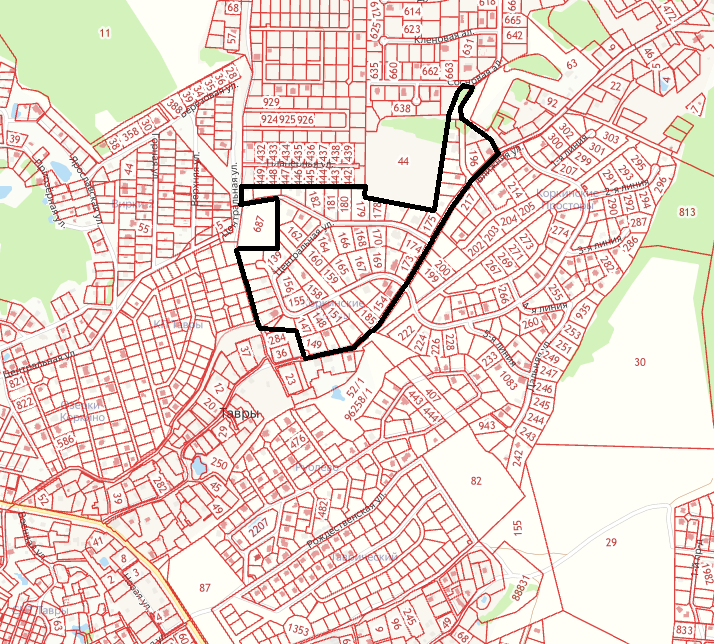 Приложение 2к постановлению администрации МО Колтушское СПот                         2022г. №          ____Российская Федерация, Ленинградская область, Всеволожский муниципальный район, Колтушское сельское поселение, территория СНТ «Коркинские Холмы»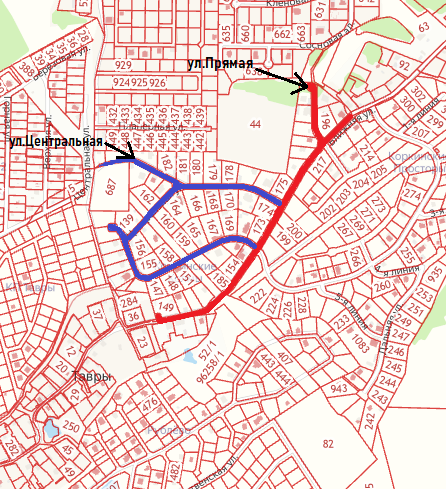 Приложение 3к постановлению администрации МО Колтушское СПот                         2022г. №          ____Адреса земельных участков и зданий,расположенных в границах территории СНТ «Коркинские Холмы» муниципального образования Колтушское сельское поселение Всеволожского муниципального района Ленинградской областиО наименовании территории, наименовании элементов улично-дорожной сети и присвоении адресов земельным участкам и зданиям, расположенным на территории муниципального образования Колтушское сельское поселение Всеволожского муниципального района Ленинградской области.№ппКадастровый номер Аннулировать адрес: Присвоить адрес: Российская Федерация, Ленинградская область, Всеволожский муниципальный район, Колтушское сельское поселение, тер.СНТ «Коркинские Холмы»,147:09:0116001:149Ленинградская область, р-н Всеволожский, АОЗТ "Всеволожское", массив "у дер. Канисты"ул.Прямая, з/у 1247:09:0116001:1274Ленинградская область, Всеволожский район, АОЗТ "Всеволожское", массив "у деревни Канисты"ул.Прямая, д.1347:09:0116001:1159Ленинградская область, Всеволожский муниципальный район, Колтушское сельское поселениеул.Прямая, з/у 3447:09:0116001:1236Ленинградская область, Всеволожский муниципальный район, Колтушское сельское поселениеул.Прямая, д.3547:09:0116001:1160Ленинградская область, Всеволожский муниципальный район, Колтушское сельское поселениеул.Прямая, з/у 5647:09:0116001:184Ленинградская область, Всеволожский район, АОЗТ Всеволожское, массив у дер. Канистыул.Прямая, з/у 7747:09:0116001:185Ленинградская область, р-н Всеволожский, АОЗТ "Всеволожское", массив "у дер. Канисты"ул.Прямая, з/у 9847:09:0116001:154Ленинградская область, р-н Всеволожский, АОЗТ "Всеволожское", массив "у дер. Канисты"ул.Прямая, з/у 11947:09:0116001:729Ленинградская область, Всеволожский район, АОЗТ «Всеволожское», массив «у дер. Канисты»ул.Прямая, з/у 131047:09:0116001:1273Ленинградская область, Всеволожский район, АОЗТ "Всеволожское", массив "у дер. Канисты", ДНП "Коркинские Холмы", участок 48Бул.Прямая, д.131147:09:0116001:1272Ленинградская область, Всеволожский район, АОЗТ "Всеволожское", массив "у дер.Канисты", ДНП "Коркинские Холмы", участок 48 бул.Прямая, д.13, стр.11247:09:0116001:173Ленинградская область, р-н Всеволожский, АОЗТ "Всеволожское", массив "у дер. Канисты"ул.Прямая, з/у 151347:09:0116001:174Ленинградская область, р-н Всеволожский, АОЗТ "Всеволожское", массив "у дер. Канисты"ул.Прямая, з/у 171447:09:0116001:175Ленинградская область, Всеволожский район, АОЗТ "Всеволожское", массив "у дер. Канисты"ул.Прямая, з/у 191547:09:0116001:821Ленинградская область, Всеволожский район, АОЗТ "Всеволожское", массив "у дер. Канисты", д. Б/Нул.Прямая, д.191647:09:0116001:188Ленинградская область, р-н Всеволожскийул.Прямая, з/у 211747:09:0116001:189Ленинградская область, р-н Всеволожский, АОЗТ "Всеволожское", массив "у дер. Канисты"ул.Прямая, з/у 231847:09:0116001:190Ленинградская область, р-н Всеволожский, АОЗТ "Всеволожское", массив "у дер. Канисты"ул.Прямая, з/у 251947:09:0116001:1267Ленинградская область, Всеволожский район, АОЗТ "Всеволожское", массив "у дер. Канисты"ул.Прямая, д.252047:09:0116001:191Ленинградская область, р-н Всеволожский, АОЗТ "Всеволожское", массив "у дер. Канисты"ул.Прямая, з/у 272147:09:0116001:192Ленинградская область, р-н Всеволожский, АОЗТ "Всеволожское", массив "у дер. Канисты"ул.Прямая, з/у 292247:09:0116001:193Ленинградская область, Всеволожский район, АОЗТ "Всеволожское", массив "у дер. Канисты"ул.Прямая, з/у 312347:09:0116001:194Ленинградская область, р-н Всеволожский, АОЗТ "Всеволожское", массив "у дер. Канисты"ул.Прямая, з/у 332447:09:0116001:195Ленинградская область, р-н Всеволожский, АОЗТ "Всеволожское", массив "у дер. Канисты"ул.Прямая, з/у 352547:09:0116001:196Ленинградская область, р-н Всеволожский, АОЗТ "Всеволожское", массив "у дер. Канисты"ул.Прямая, з/у 372647:09:0116001:1242Ленинградская область, р-н Всеволожский, АОЗТ "Всеволожское", массив "у дер. Канисты"ул.Прямая, д.372747:09:0116001:197Ленинградская область, р-н Всеволожский, АОЗТ "Всеволожское", массив "у дер. Канисты"ул.Прямая, з/у 392847:09:0116001:1197Ленинградская область, Всеволожский район, АОЗТ "Всеволожское", массив "у дер. Канисты"ул.Прямая, д.392947:09:0116001:730Ленинградская область, Всеволожский район, АОЗТ «Всеволожское», массив «у дер. Канисты»ул.Центральная, з/у 13047:09:0116001:1283Ленинградская область, Всеволожский район,АОЗТ "Всеволожское", массив "у дер.Канисты", ДНП "Коркинские Холмы", участок 48Аул.Центральная, д.13147:09:0116001:153Ленинградская область, р-н Всеволожский, АОЗТ "Всеволожское", массив "у дер. Канисты"ул.Центральная, з/у 33247:09:0116001:152Ленинградская область, р-н Всеволожскийул.Центральная, з/у 53347:09:0116001:151Ленинградская область, р-н Всеволожский, АОЗТ "Всеволожское", массив "у дер. Канисты"ул.Центральная, з/у 73447:09:0116001:1271Ленинградская область, Всеволожский муниципальный районул.Центральная, д.73547:09:0116001:148Ленинградская область, р-н Всеволожский, АОЗТ "Всеволожское", массив "у дер. Канисты"ул.Центральная, з/у 93647:09:0116001:147Ленинградская область, р-н Всеволожский, АОЗТ "Всеволожское", массив "у дер. Канисты"ул.Центральная, з/у 113747:09:0116001:591Ленинградская область, Всеволожский район, АОЗТ "Всеволожское", массив "у дер. Канисты"ул.Центральная, з/у 133847:09:0116001:590Ленинградская область, Всеволожский район, АОЗТ "Всеволожское", массив " у дер. Канисты"ул.Центральная, з/у 153947:09:0116001:145Ленинградская область, р-н Всеволожский, АОЗТ "Всеволожское", массив "у дер. Канисты"ул.Центральная, з/у 174047:07:0000000:76462Ленинградская область, Всеволожский район, АОЗТ Всеволожское, массив у дер. Канистыул.Центральная, д.174147:09:0116001:144Ленинградская область, р-н Всеволожский, АОЗТ "Всеволожское", массив "у дер. Канисты"ул.Центральная, з/у 194247:09:0116001:143Ленинградская область, р-н Всеволожский, АОЗТ "Всеволожское", массив "у дер. Канисты"ул.Центральная, з/у 214347:09:0116001:142Российская Федерация, Ленинградская область, Всеволожский муниципальный район. Колтушское сельское поселение, тер.Массив Озерки -Коркино, з/у 142/1ул.Центральная, з/у 234447:07:0000000:27243Российская Федерация, Ленинградская область, Всеволожский муниципальный район, Колтушское сельское поселение, тер. Массив Озерки-Коркино, д.142/1ул.Центральная, д.234547:09:0116001:141Российская Федерация, Всеволожский муниципальный район, Колтушское сельское поселение, тер. Массив Озерки-Коркино, з/у 141ул.Центральная, з/у 254647:09:0116001:140Ленинградская область, р-н Всеволожский, АОЗТ "Всеволожское", массив "у дер. Канисты"ул.Центральная, з/у 274747:09:0116001:139Ленинградская область, Всеволожский муниципальный район, АОЗТ "Всеволожское", массив "у дер. Канисты"ул.Центральная, з/у 294847:09:0116001:826Ленинградская область, Всеволожский муниципальный район, Колтушское сельское поселение, массив у дер. Канистыул.Центральная, д.295047:09:0116001:162Ленинградская область, р-н Всеволожский, АОЗТ "Всеволожское", массив "у дер. Канисты"ул.Центральная, з/у 315147:09:0116001:778Ленинградская область, Всеволожский район, АОЗТ «Всеволожское», массив «у дер. Канисты».ул.Центральная, з/у 335247:09:0116001:779Ленинградская область, Всеволожский район, АОЗТ «Всеволожское», массив «у дер. Канисты».ул.Центральная, з/у 355347:09:0116001:853Ленинградская область, Всеволожский муниципальный район, АОЗТ "Всеволожское", массив у дер. Канистыул.Центральная, д.355447:09:0116001:161Ленинградская область, р-н Всеволожский, АОЗТ "Всеволожское", массив "у дер. Канисты"ул.Центральная, з/у 375547:09:0116001:1157Ленинградская область, Всеволожский муниципальный район, Колтушское сельское поселениеул.Центральная, з/у 395647:09:0116001:1158Ленинградская область, Всеволожский муниципальный район, Колтушское сельское поселениеул.Центральная, з/у 415747:09:0116001:183Ленинградская область, р-н Всеволожский, АОЗТ "Всеволожское", массив "у дер. Канисты"ул.Центральная, з/у 435847:09:0116001:182Ленинградская область, р-н Всеволожский, АОЗТ "Всеволожское", массив "у дер. Канисты"ул.Центральная, з/у 455947:09:0116001:181Ленинградская область, р-н Всеволожский, АОЗТ "Всеволожское", массив "у дер. Канисты"ул.Центральная, з/у 476047:09:0116001:180Ленинградская область, р-н Всеволожский, АОЗТ "Всеволожское", массив "у дер. Канисты"ул.Центральная, з/у 496147:09:0116001:179Ленинградская область, Всеволожский район, АОЗТ Всеволожское, массив у дер. Канистыул.Центральная, з/у 516247:09:0116001:178Ленинградская область, Всеволожский район, АОЗТ "Всеволожское", массив "у дер. Канисты"ул.Центральная, з/у 536347:09:0116001:177Ленинградская область, р-н Всеволожский, АОЗТ "Всеволожское", массив "у дер. Канисты"ул.Центральная, з/у 556447:09:0116001:176Ленинградская область, р-н Всеволожский, АОЗТ "Всеволожское", массив "у дер. Канисты"ул.Центральная, з/у 576547:09:0116001:171Ленинградская область, р-н Всеволожский, АОЗТ "Всеволожское", массив "у дер. Канисты"ул.Центральная, з/у 26647:09:0116001:1200Ленинградская область, Всеволожский район, Колтушское сельское поселениеул.Центральная, д.26747:09:0116001:169Ленинградская область, р-н Всеволожский, АОЗТ "Всеволожское", массив "у дер. Канисты"ул.Центральная, з/у 46847:09:0116001:167Российская Федерация, Ленинградская область, Всеволожский муниципальный район, Колтушское сельское поселение, тер. Массив Озерки-Коркино, уч. 167ул.Центральная, з/у 66947:09:0116001:1297Ленинградская область, Всеволожский муниципальный районул.Центральная, д.6, стр.17047:07:0000000:29567Российская Федерация, Ленинградская область, Всеволожский муниципальный район, Колтушское сельское поселение, тер. Массив Озерки- Коркино, д. 167ул.Центральная, д.67147:09:0116001:165Ленинградская область, р-н Всеволожский, АОЗТ "Всеволожское", массив "у дер. Канисты"ул.Центральная, з/у 87247:09:0116001:159Ленинградская область, р-н Всеволожский, АОЗТ "Всеволожское", массив "у дер. Канисты"ул.Центральная, з/у 107347:09:0116001:1287Российская Федерация, Ленинградская область, Всеволожский район, АОЗТ "Всеволожское", массив "у дер. Канисты"ул.Центральная, д.107447:09:0116001:158Ленинградская область, Всеволожский район, АОЗТ Всеволожское, массив у дер. Канистыул.Центральная, з/у 127547:09:0116001:155Ленинградская область, Всеволожский район, АОЗТ Всеволожское, массив у дер. Канистыул.Центральная, з/у 147647:09:0116001:156Ленинградская область, р-н Всеволожский, АОЗТ "Всеволожское", массив "у дер. Канисты"ул.Центральная, з/у 167747:09:0116001:157Ленинградская область, р-н Всеволожский, АОЗТ "Всеволожское", массив "у дер. Канисты"ул.Центральная, з/у 187847:07:0000000:39304Ленинградская область, Всеволожский муниципальный район, массив у дер. Канистыул.Центральная, д.187947:09:0116001:160Российская Федерация, Ленинградская область, Всеволожский муниципальный район, Колтушское сельское поселение, тер. Массив Озерки-Коркино, з/у 160ул.Центральная, з/у 208047:07:0000000:42005Российская Федерация, Ленинградская область, Всеволожский муниципальный район, Колтушское сельское поселение, тер. Массив Озерки-Коркино, д.160ул.Центральная, д.208147:09:0116001:164Ленинградская область, Всеволожский район, АОЗТ "Всеволожское", массив "у дер. Канисты"ул.Центральная, з/у 228247:09:0116001:1261Российская Федерация, Ленинградская область, Всеволожский район, массив "у дер. Канисты", ДНП "Коркинские холмы"ул.Центральная, д.228347:09:0116001:166Ленинградская область, р-н Всеволожский, АОЗТ "Всеволожское", массив "у дер. Канисты"ул.Центральная, з/у 248447:09:0116001:168Ленинградская область, Всеволожский район, АОЗТ Всеволожское, массив у дер. Канистыул.Центральная, з/у 268547:09:0116001:1760Российская Федерация, Ленинградская область, Всеволожский муниципальный район, Колтушское сельское поселение, массив "у дер. Канисты"ул.Центральная, д.268647:09:0116001:170Российская Федерация, Ленинградская область, Всеволожский муниципальный район, Колтушское сельское поселение, тер. Массив Озерки-Коркино, уч.170ул.Центральная, з/у 288747:07:0000000:38807Российская Федерация, Ленинградская область, Всеволожский муниципальный район, Колтушское сельское поселение, тер. Массив Озерки-Коркино, д.170ул.Центральная, д.288847:09:0116001:172Ленинградская область, р-н Всеволожский, АОЗТ "Всеволожское", массив "у дер. Канисты"ул.Центральная, з/у 30